FOTODEPILACIÓN LUZ PULSADA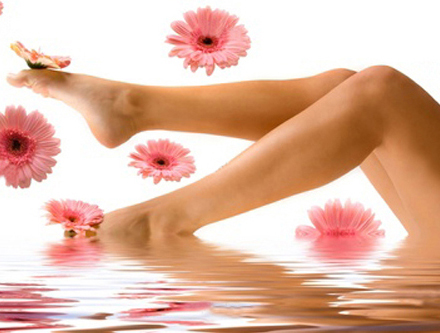 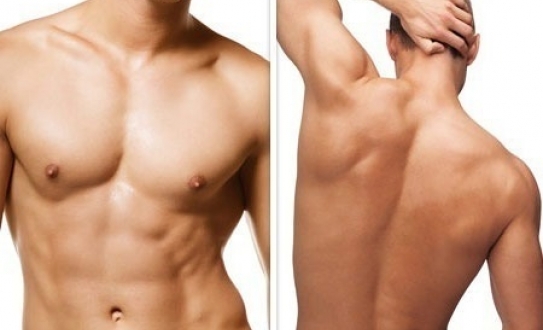 “Ofertas especiales para Bonos de 6 sesiones”